Konstelasi Masalah Penelitian        Dalam penelitian ini terdapat dua variabel, yaitu bimbingan belajar oleh orang tua sebagai variabel bebas (X) dan tanggung jawab belajar siswa sebagai variabel terikat (Y).         Konstelasi masalah variabel penelitian dapat digambarkan sebagai berikut: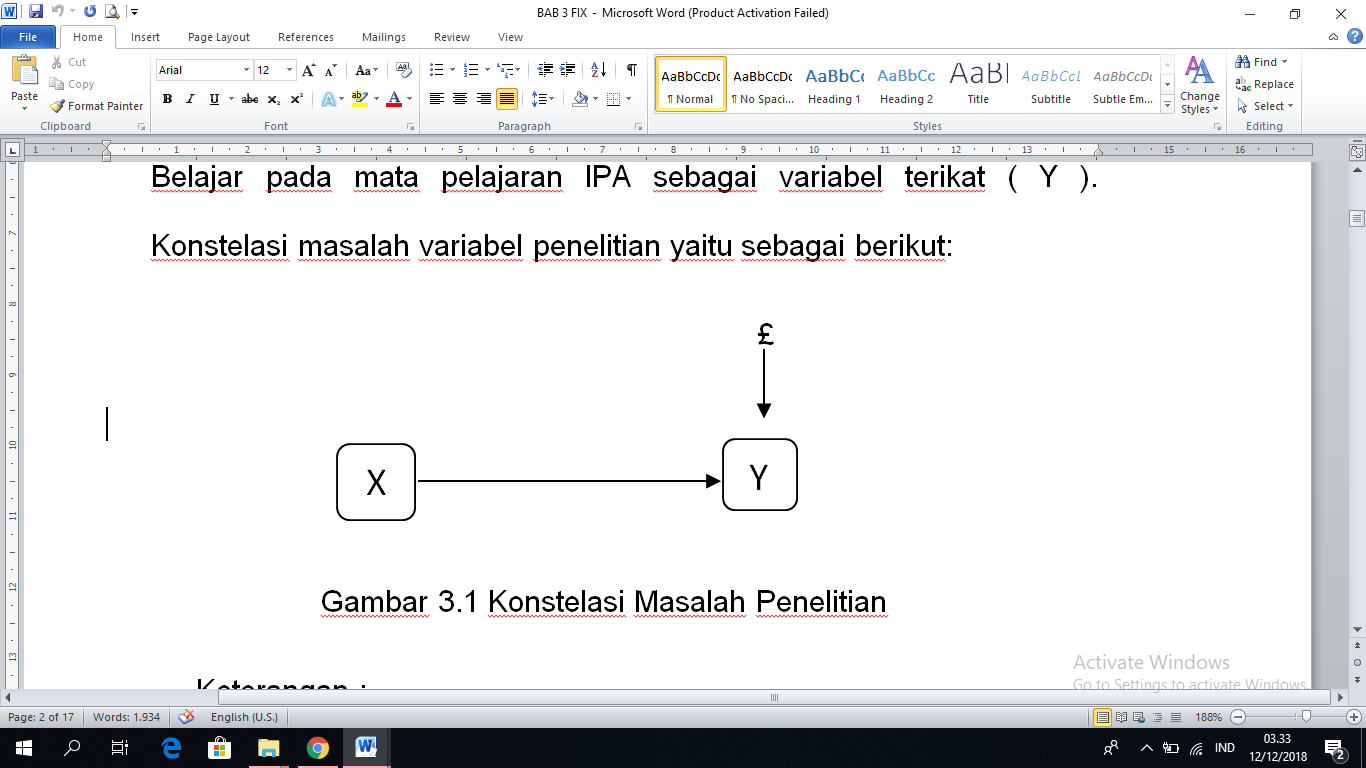 Gambar 3.1 Konstelasi Masalah PenelitianKeterangan :X    : variabel bimbingan belajar orang  tua  Y    : variabel tanggung jawab belajar siswa£  : variabel lain seperti kualitas lingkungan keluarga yang kurang baik, pergaulan dengan teman sebaya yang kurang baik, dan kondisi keluarga kurang harmonis disebabkan oleh orang tua yang sudah tidak tinggal satu rumah. Populasi dan SampelPopulasi         Menurut Sugiyono (2015: 80), populasi diartikan sebagai wilayah generalisasi yang terdiri atas obyek/subyek yang mempunyai kualitas dan karakteristik tertentu yang ditetapkan oleh peneliti untuk dipelajari dan kemudian ditarik kesimpulannya. Populasi dalam penelitian ini adalah siswa kelas V Sekolah Dasar Negeri Taman Pagelaran, semester genap Tahun Pelajaran 2018/2019 sebanyak 82 orang.          Data jumlah populasi siswa kelas V Sekolah Dasar Negeri Taman Pagelaran pada semester genap Tahun Pelajaran 2018/2019 sebagai berikut:Tabel 3.1 Populasi Penelitian Perkelas VSampel      Menurut Sugiyono (2015: 81) sampel adalah bagian dari populasi itu. Sampel yang digunakan dalam penelitian dilakukan teknik acak sederhana (Simple Random Sampling) dengan rumus Taro Yamane adalah : 	Keterangan :n = ukuran sampel yang ditelitiN = ukuran populasi d = nilai presisi (tingkat kesalahan)Berdasarkan rumus diatas diperoleh sample sebagai berikut:= 45,05 = 45 respondenHasil penelitian tersebut, maka diperoleh jumlah sampel dalam penelitian ini sebanyak 45 responden. Sampel tersebut terdiri dari jumlah siswa kelas V Sekolah Dasar Negeri Taman Pagelaran dengan distribusi perkelas terlihat pada tabel berikut:Tabel 3.2 Distribusi Jumlah Sampel Penelitian Perkelas.         Berdasarkan tabel tersebut, jumlah sampel penelitian di Sekolah Dasar Negeri Taman Pagelaran masing-masing untuk kelas VA,VB dan VC terdapat 45 orang siswa.Teknik Pengumpulan Data          Teknik pengumpulan data penelitian ini menggunakan angket kuisioner untuk variabel terikat yaitu tanggung jawab belajar siswa dan variabel bebas yaitu bimbingan belajar orang tua dengan menggunakan skala Likert. Variabel yang akan diukur yaitu tanggung jawab belajar siswa yang kemudian dijadikan sebagai titik tolak untuk menyusun item-item instrumen kuisioner.Tabel 3.3 Skor Item Alternatif Jawaban RespondenResponden hanya diminta memilih salah satu jawaban dengan bentuk cheklist dari sekian banyak jawaban alternatif yang telah disediakan. Instrumen bimbingan belajar orang tua dan tanggung jawab belajar siswa hanya meminta responden memilih salah satu alternatif jawaban pernyataan yang sudah disediakan. Pernyataan yang bersifat positif alternatif jawabannya diberi skor selalu = 5, sering = 4, kadang-kadang = 3, pernah = 2, dan tidak pernah = 1. Sedangkan pernyataan bersifat negatif diberi skor, selalu = 1, sering = 2, kadang-kadang = 3, pernah = 4, dan tidak pernah = 5. Instrumen Penilaian Variabel Tanggung Jawab Belajar Siswa (Y)Definisi Konseptual        Tanggung jawab belajar adalah suatu kesadaran, keberanian, dan kewajiban yang dimiliki siswa untuk mengerjakan tugas belajarnya secara tuntas dan dengan baik melalui usaha yang maksimal dapat dilihat dalam bentuk tindakan, perilaku, atau kebiasaan serta siap menanggung segala macam resiko yang harus diterimanya.Definisi Operasional         Tanggung jawab belajar siswa yang diukur dalam penelitian ini adalah hasil pengukuran melalui instrumen yang disusun berdasarkan indikator yaitu 1) mengikuti kegiatan pembelajaran dengan baik, 2) mengerjakan tugas yang diberikan oleh guru, 3) mempunyai minat yang kuat untuk belajar, 4) menghormati dan mematuhi aturan di sekolah, dan 5) jujur dalam berkata dan bertindak.Kisi-kisi Instrumen Penilaian       Kisi-kisi penyusunan instrumen penelitian tanggung jawab belajar mencakup indikator-indikator yang tertuang dalam definisi operasional di atas dan termuat dalam tabel berikut ini Tabel 3.4 Kisi-Kisi Instrumen Variabel Tanggung Jawab Belajar Siswa Sebelum DiujicobaTabel 3.5 Kisi-Kisi Instrumen Variabel Tanggung Jawab Belajar Siswa Sebtelah DiujicobaVariabel Bimbingan Belajar Orang Tua (X)Definisi Konseptual       Bimbingan belajar orang tua, yaitu proses pemberian bantuan secara terus-menerus dan sistematis yang dilakukan orang tua kepada anaknya (siswa) agar anak dapat memecahkan permasalahan dalam belajar, meningkatkan motivasi belajar serta menanamkan rasa tanggung jawab belajar sehingga anak dapat memperoleh hasil belajar yang baik.Definisi Operasional         Bimbingan belajar yang diukur dalam penelitian ini adalah hasil pengukuran melalui instrumen yang disusun berdasarkan indikator yaitu 1) adanya perhatian orang tua terhadap anak dalam proses belajar di rumah, 2) membantu mengatasi kesulitan belajar anak, 3) memotivasi anak untuk belajar, dan 4) menyediakan fasilitas belajar untuk anak.Kisi-kisi Instrumen Penelitian         Kisi-kisi penyusunan instrumen penelitian tanggung bimbingan belajar orang tua mencakup indikator-indikator yang tertuang dalam definisi operasional di atas dan termuat dalam tabel berikut ini       Tabel 3.6 Kisi-Kisi Instrumen Variabel Bimbingan Belajar Orang Tua Sebelum Diujicoba      Tabel 3.7 Kisi-Kisi Instrumen Variabel Bimbingan Belajar Orang Tua Setelah DiujicobaTeknik Analisis DataAnalisis Statistik Deskriptif        Deskripsi data yang disajikan meliputi mean (M), modus (Mo), median (Me) dan standar deviasi (SD). Mean merupakan rata-rata hitung, modus adalah nilai dari data yang mempunyai frekuensi tertinggi atau nilai yang sering muncul dalam kelompok data sedangkan median yaitu nilai tengah dari gugusan data yang telah diurutkan (disusun) mulai dari data terkecil sampai data terbesar. Standar deviasi adalah kelompok atau ukuran standar penyimpanan dari reratanya. Dalam menyusun distribusi frekuensi, digunakan langkah-langkah berdasarkan pada Sugiyono (2012: 36) sebagai berikut:Menentukan Banyak Kelas Interval (BK)Rumus untuk menentukan banyak kelas interval yaitu menggunakan rumus Sturges yakni :Banyak kelas interval (BK) = 1 + 3,3 log nDimana n adalah jumlah respondenMenentukan Rentang Kelas (Range)Rentang kelas = skor maksimum – skor minimumMenentukan Panjang Kelas Interval Panjang kelas interval = rentang kelas (Range) : banyak kelas interval (BK)Rata-rata Skor Data (Mean)Nilai Tengah (Median)Me = b+p (Keterangan: Me = Medianb  = batas bawah kelas interval p = panjang kelas interval = frekuensi kumulatif	= frekuensi kelas intervalNilai yang sering muncul (modus)mo = b + p Keterangan:Mo	= modusB 	= batas bawah kelas intervalp	 = panjang kelas intervalb1	= selisih frekuensi yang mengandung modus dengan frekuensi sebelumnyab2	= selisih frekuensi yang mengandung modus dengan frekuensi sesudahnyaVarians SampelKeterangan: = Varian sampelY 	= Rata-ratan 	= Jumlah dataStandar Deviasi    SD = 	Keterangan:SD	= Standar deviasi   = Varian sampelUji Prasyarat AnalisisUji normalitas galat buku taksiran data penelitian menggunakan liliefors dengan rumus:       Keterangan :	= nilai liliefors hitung 	= probabilitas kumulatif empiris	= probabilitas kumulatif normalDengan syarat nilai  pada taraf signifikan 5% maka data dinyatakan distribusi normalUji Homogenitas Varians     Perhitungan homogenitas dengan uji fisher yaitu cara membandingkan Fhitung dengan Ftabel. Jika Fhitung Ftabel varians kedua variabel adalah homogenitas dan sebaliknya. Uji homogenitas diketahui dengan perhitungan uji F. Rumus sebagai berikut:		F = Uji SignifikasiPerhitungan pengujian signifikan bisa dilakukan dengan cara Keterangan :T = nilai  = nilai koefisien korelasi  = jumlah respondenr2 = kuadrat dari koefisien thitung   Uji signifikan ini dengan syarat apabila maka  ditolak tetapi apabila  maka  diterima. digunakan untuk menguji hubungan signifikan variabel bebas dengan variabel terikat. Apabila  maka  ditolak  diterima.Regresi Linear Sederhana digunakan untuk mengukur hubungan fungsional satu variable bebas dengan satu variabel terikat, rumus perhitungan regresi linear sederhana adalah : Y = a + bXKoefisien jalur: perhitungan nilai koefisien korelasi variabel penelitian dengan menggunakan rumus Pearson Product Moment ).Derajat Koefisien DeterminisasiDerajat koefisien determinasi bisa dihitung dengan cara  :KD =  x 100%Hipotesis StatistikHipotesis statistik menurut Sugiyono (2014: 123) yaitu pernyataan atau dugaan mengenai keadaan populasi yang sifatnya masih sementara. Hipotesis statistik dalam penelitian ini yaitu :H0 : ρ = 0 : ( tidak terdapat pengaruh Bimbingan Belajar Orang Tua (X) terhadap Tanggung Jawab Belajar Siswa (Y))Ha : ρ  >  0 : ( terdapat pengaruh Bimbingan Belajar Orang Tua (X) terhadap Tanggung Jawab Belajar Siswa (Y))	Keterangan :	H0     = Hipotesis nol	Ha     = Hipotesis kerja		Ρ  = Pengaruh Bimbingan Belajar Orang Tua (X) terhadap Tanggung Jawab Belajar Siswa (Y)No.KelasJumlah Populasi1.VA282.VB283.VC26JumlahJumlah82NoKelasJumlah populasiPerhitungan pengembangan sampelJumlah sampel (dibulatkan)1VA2828 : 82 x 45152VB2828 : 82 x 45153.VC2626 : 82 x 4515JumlahJumlah8245Positif (+)Positif (+)Negatif (-)Negatif (-)JawabanSkorJawabanSkorSelalu5Selalu1Sering4Sering2Kadang-Kadang3Kadang-Kadang3Pernah2Pernah4Tidak Pernah1Tidak Pernah5VariabelIndikatorNomer ItemNomer ItemNomer ItemJumlah ButirVariabelIndikatorPositif (+)Positif (+)Negatif (-)Jumlah ButirTanggung Jawab Belajar SiswaMengikuti kegiatan pembelajaran dengan baik3, 4, 7, dan 83, 4, 7, dan 81, 2, 5, dan 68Tanggung Jawab Belajar SiswaMengerjakan tugas yang diberikan oleh guru9, 10, 11, dan 129, 10, 11, dan 1213, 14, 15, dan 168Tanggung Jawab Belajar SiswaMempunyai minat yang kuat untuk belajar17, 18,19, dan 2017, 18,19, dan 2021, 22, 23, dan 248Tanggung Jawab Belajar SiswaMenghormati dan mematuhi aturan di sekolah25, 26, 29, dan 3025, 26, 29, dan 3027, 28, 31, dan 328Tanggung Jawab Belajar SiswaJujur dalam berkata dan bertindak33, 34, 35, dan 3633, 34, 35, dan 3637, 38, 39, dan 408JumlahJumlah20202040VariabelIndikatorNomer ItemNomer ItemNomer ItemJumlah ButirVariabelIndikatorPositif (+)Positif (+)Negatif (-)Jumlah ButirTanggung Jawab Belajar SiswaMengikuti kegiatan pembelajaran dengan baik7, dan 87, dan 81, 2, 5, dan 66Tanggung Jawab Belajar SiswaMengerjakan tugas yang diberikan oleh guru9, 10, 11, dan 129, 10, 11, dan 1213, 14, dan 157Tanggung Jawab Belajar SiswaMempunyai minat yang kuat untuk belajar 18 1821, 22, 23, dan 245Tanggung Jawab Belajar SiswaMenghormati dan mematuhi aturan di sekolah2626312Tanggung Jawab Belajar SiswaJujur dalam berkata dan bertindak33, 34, dan 3633, 34, dan 3637, 38, dan 396JumlahJumlah11151526VariabelIndikatorNomer ItemNomer ItemJumlah ButirVariabelIndikatorPositif (+)Negatif (-)Jumlah ButirBimbingan Belajar Orang TuaAdanya perhatian orang tua terhadap anak dalam proses belajar di rumah1,2,3,4,5,6,7,8,9,10,11,12,13,14, dan 1516 dan 1717Bimbingan Belajar Orang TuaMembantu mengatasi kesulitan belajar anak18,19,20,21,22,23,24,25,26,27 dan 282912Bimbingan Belajar Orang TuaMemotivasi anak untuk belajar30,31,32,33,34,35, dan 3637 dan 388Bimbingan Belajar Orang TuaMenyediakan fasilitas belajar untuk anak39,39,40,41,42,43,44,45,46, dan 47 48,49, dan 50 12JumlahJumlah42850VariabelIndikatorNomer ItemNomer ItemJumlah ButirVariabelIndikatorPositif (+)Negatif (-)Jumlah ButirBimbingan Belajar Orang TuaAdanya perhatian orang tua terhadap anak dalam proses belajar di rumah3,5,6,8,10,11,12,dan 13179Bimbingan Belajar Orang TuaMembantu mengatasi kesulitan belajar anak19,20,22,23,24dan 27-6Bimbingan Belajar Orang TuaMemotivasi anak untuk belajar30,32,33,34,35 dan 36-6Bimbingan Belajar Orang TuaMenyediakan fasilitas belajar untuk anak39,40,41,42,43,44,45 dan 46- 8JumlahJumlah28129